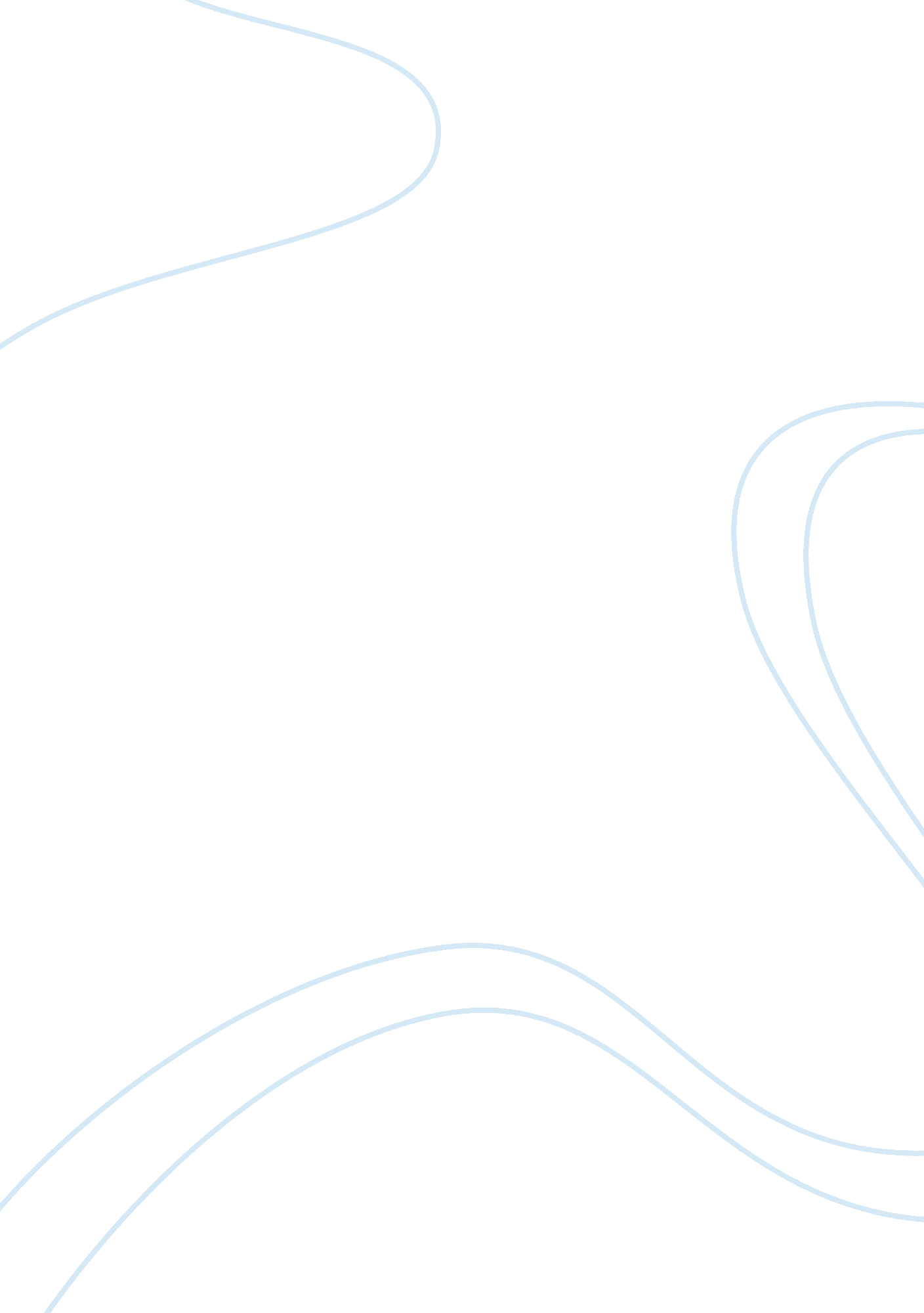 Buying vs renting thesis statement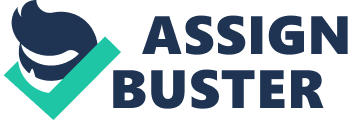 Renting an apartment is a better option than buying a house. Renting now can make things become a bit easier later. Saving money is what every American wants to do. Buying a home can not only hurt someone financially but it can put them in a bind that can have them paying a bill for the rest of their life. The economy is on a rollercoaster right now so making the decision to buy a home can be a tad bit tricky. Buying a home is not a one time transaction because once you have the home you continue to pay bills such as mortgage fees and cosmetics. Thinking about the money that you may have to come out of is a good enough reason on why you would want to save up money to take care of some of the fees that will occur when making the decision to buy a home. Renting can put some of these things in someone else’s hands to where you can save the money that is extra from your monthly payment. When renting an apartment you will never have to worry about fixing the toilet, sink, or plumbing because all of those things are paid by the landlord. Skipping these fees leaves more money in your piggy bank expanding your options for your home when you come to that decision. Making the decision to rent now and buy later can also give you enough time to wait on the economy to get stronger which can make buying a home a much smoother process. Rent now and buy later is best technique right now. 